В рамках президентского гранта  «Старые солдаты уходят, а память остается» 2 сентября  прошло торжественное открытие в п. Добромысловский  Стены Памяти, на которой выгравированы 216 фамилий участников Великой Отечественной войны, проживавших на территории Добромысловского сельсовета. 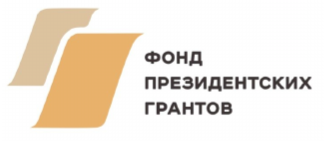 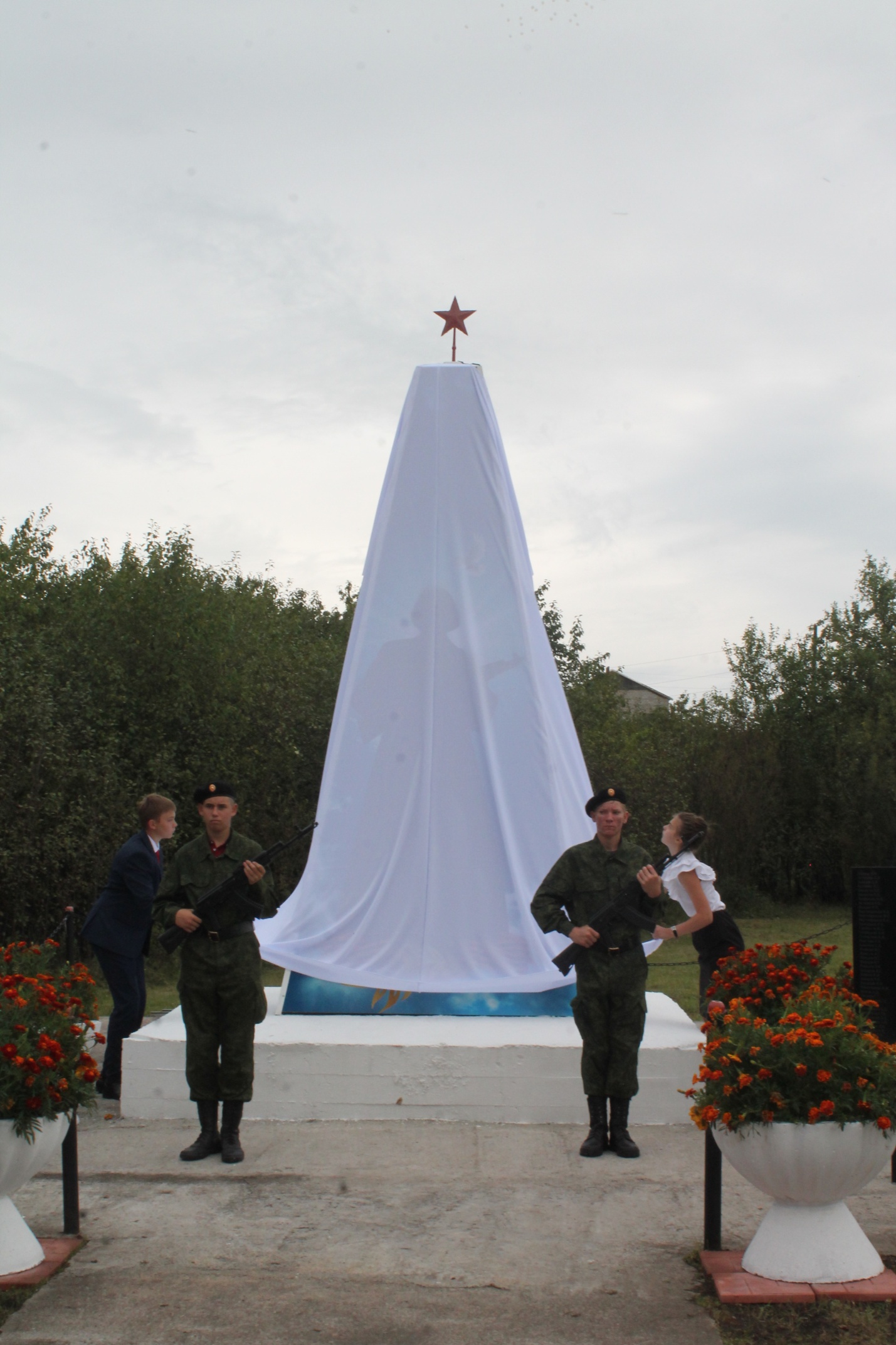 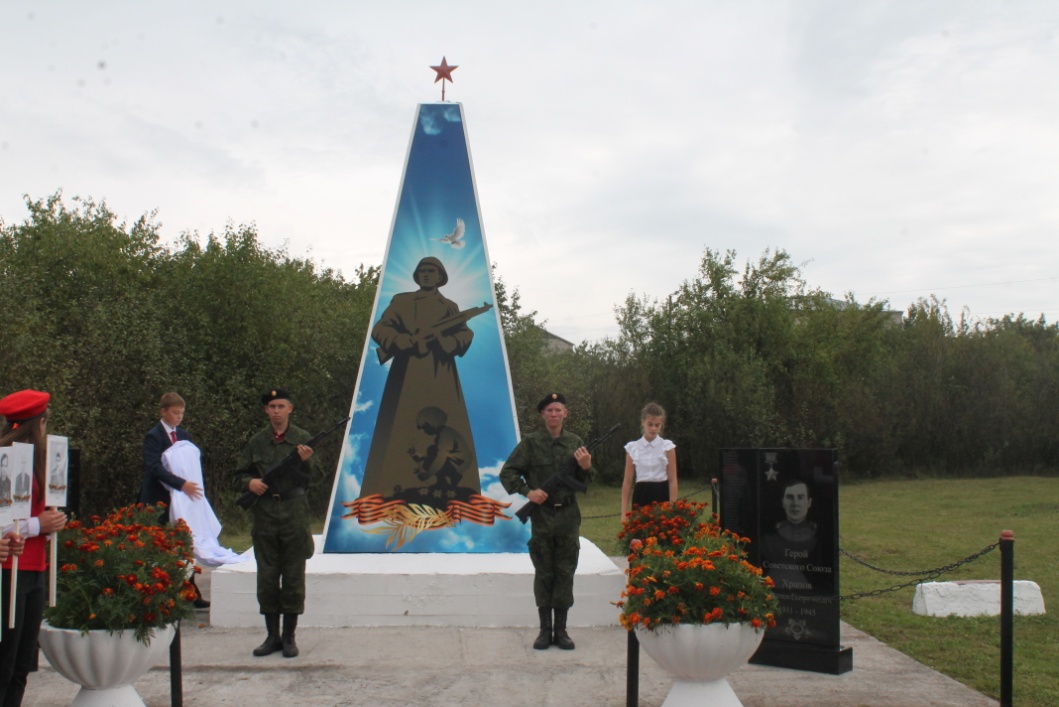 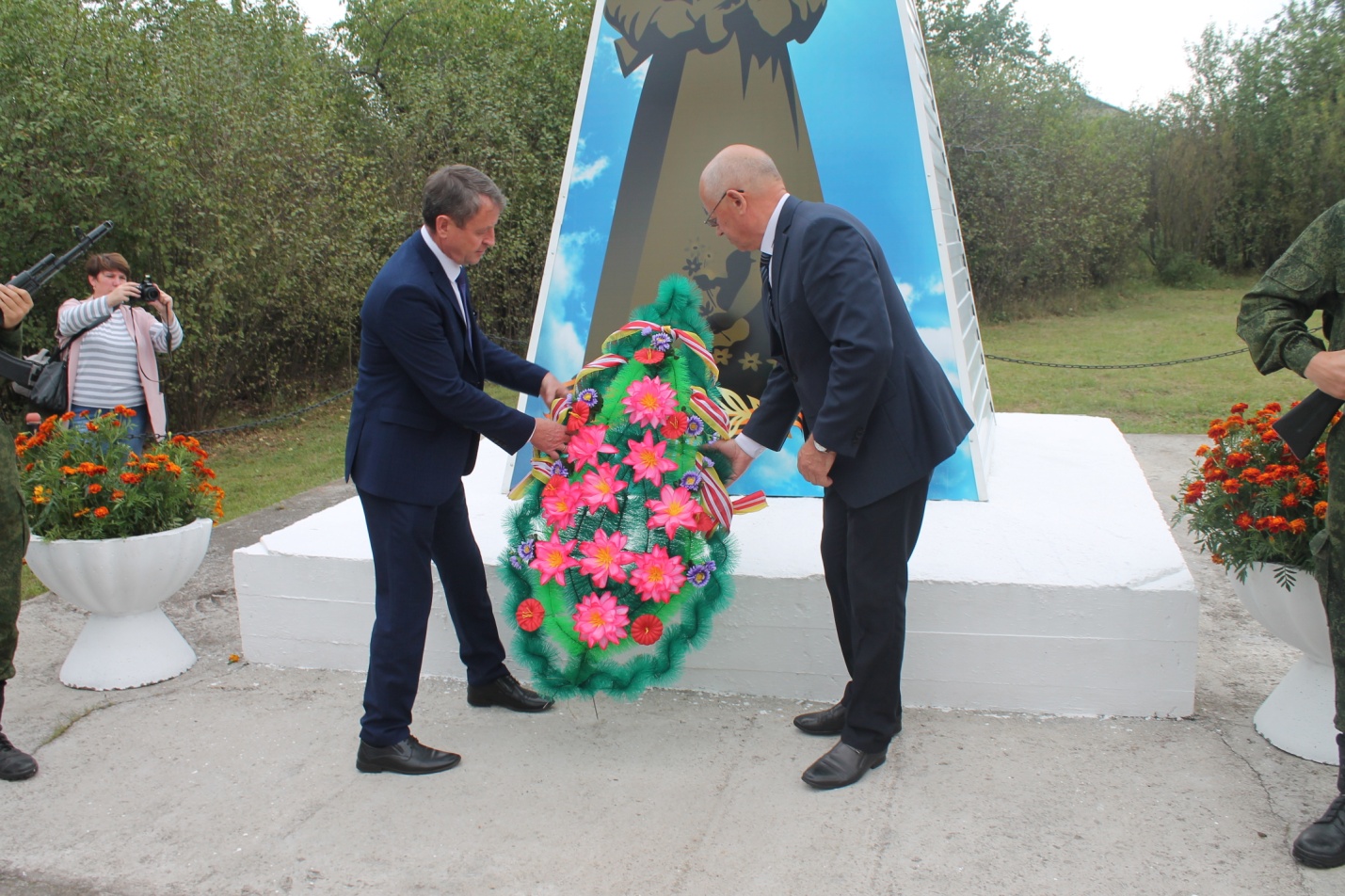 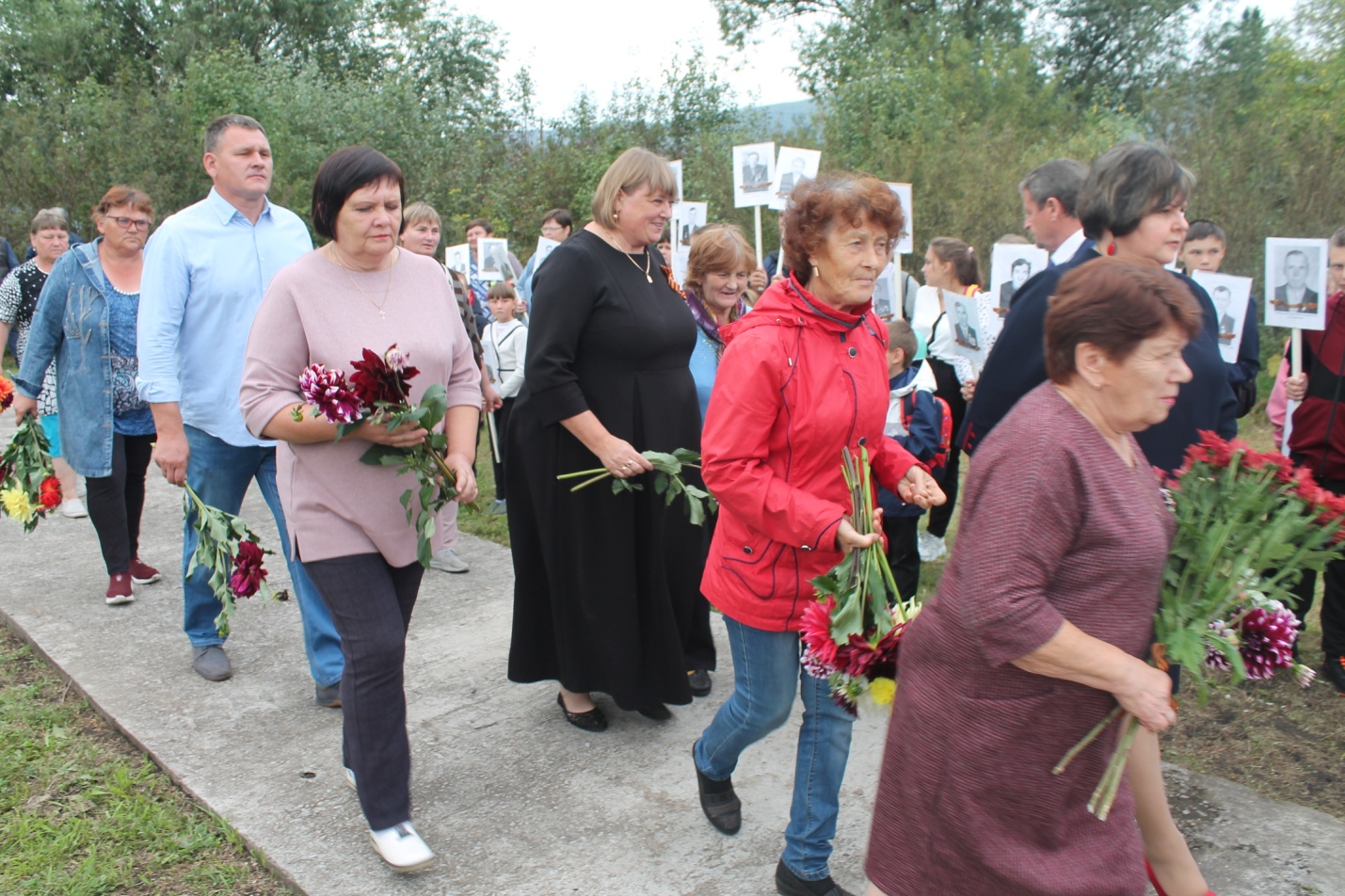 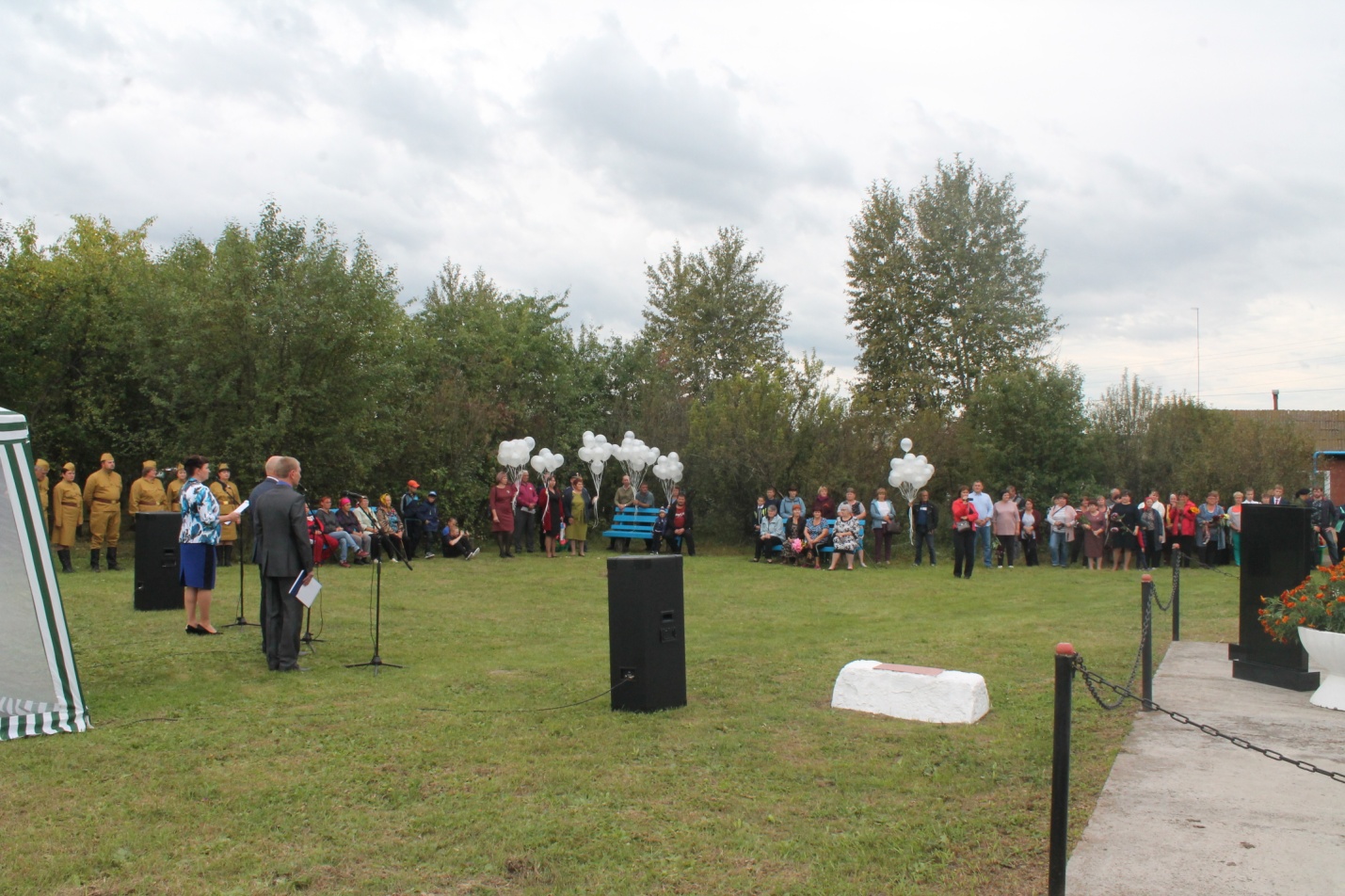 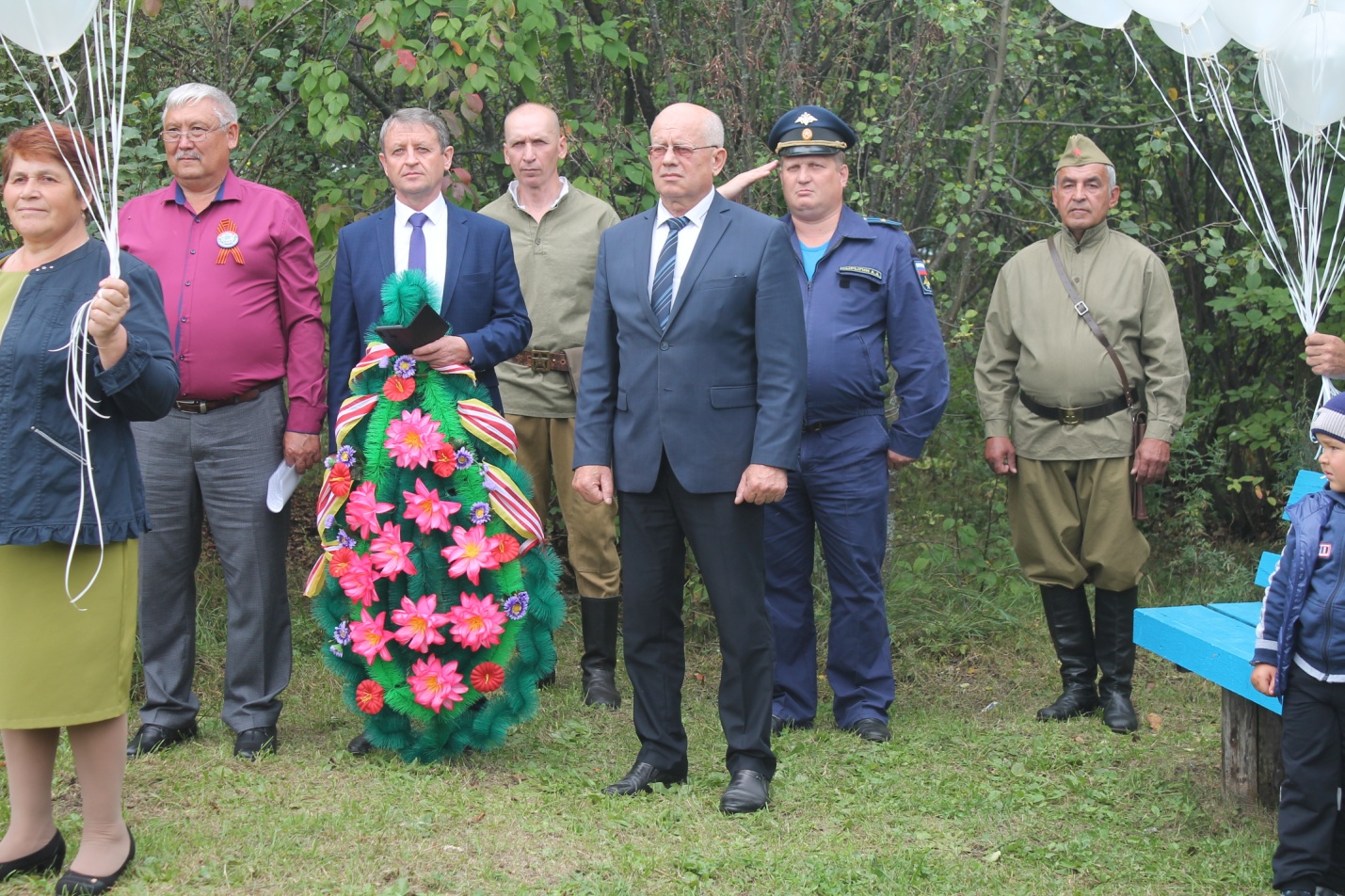 